CAMARA MUNICIPAL DE SANTA BRANCA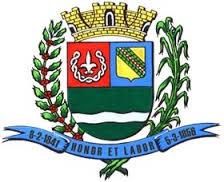 SECRETARIA DE FINANÇAS - CNPJ.01.958.948/0001-17PCA AJUDANTE BRAGA 108 CENTRO SANTA BRANCAData: 12/01/2018 16:31:36Balancete da Receita de 01/12/2017 à 31/12/2017	Sistema CECAM (Página: 1 / 1)SANTA BRANCA, 31 de Dezembro de 2017A R R E C A D A Ç Ã OA R R E C A D A Ç Ã OA R R E C A D A Ç Ã OD I F E R E N Ç AD I F E R E N Ç AFichaCódigoEspecificação da ReceitaOrçadaAtualizadaProgramadaAnteriorNo MêsCanceladaTotal MêsTotalArrec-OrçadaArrec-Progr.*** TOTAL ORÇAMENTÁRIO*** TOTAL ORÇAMENTÁRIO0,00-------------------------0,00-------------------------0,00--------------------------------------------------0,000,00-------------------------0,00--------------------------------------------------0,000,00-------------------------0,00-------------------------------------------------0,000,00-------------------------0,00-------------------------0,00--------------------------------------------------0,000,00-------------------------0,00-------------------------0,000,00-------------------------0,00-------------------------------------------------0,00*** TOTAL SUPRIMENTO FINANCEIRO*** TOTAL SUPRIMENTO FINANCEIRO1.479.500,00134.500,000,00134.500,001.614.000,0055110.0.0.0.0.00.00 SUPRIMENTOS FINANCEIROS (DUODECI0.0.0.0.0.00.00 SUPRIMENTOS FINANCEIROS (DUODECI0.0.0.0.0.00.00 SUPRIMENTOS FINANCEIROS (DUODECI1.479.500,00134.500,000,00134.500,001.614.000,0055120.0.0.0.0.00.00 DEVOLUÇÃO DE TRANSFERENCIAS RECE0.0.0.0.0.00.00 DEVOLUÇÃO DE TRANSFERENCIAS RECE0.0.0.0.0.00.00 DEVOLUÇÃO DE TRANSFERENCIAS RECE0,000,000,000,000,00*** TOTAL EXTRAORÇAMENTÁRIO*** TOTAL EXTRAORÇAMENTÁRIO277.228,5423.798,300,0023.798,30301.026,8458011.1.3.8.1.26.00 ASSISTENCIA MEDICA1.1.3.8.1.26.00 ASSISTENCIA MEDICA1.1.3.8.1.26.00 ASSISTENCIA MEDICA12.059,061.185,130,001.185,1313.244,1953112.1.8.8.1.01.02 I.N.S.S.2.1.8.8.1.01.02 I.N.S.S.63.894,246.894,670,006.894,6770.788,9153122.1.8.8.1.01.04 I.R.R.F.2.1.8.8.1.01.04 I.R.R.F.59.321,475.466,430,005.466,4364.787,9053132.1.8.8.1.01.04 IRRF - LP2.1.8.8.1.01.04 IRRF - LP2.1.8.8.1.01.04 IRRF - LP3.809,230,000,000,003.809,2353212.1.8.8.1.01.06 CSLL PIS COFINS2.1.8.8.1.01.06 CSLL PIS COFINS2.1.8.8.1.01.06 CSLL PIS COFINS0,000,000,000,000,0053202.1.8.8.1.01.08 ISS2.1.8.8.1.01.08 ISS2.980,51424,380,00424,383.404,8953152.1.8.8.1.01.10 PENSAO JUDICIAL ALIMENTICIA2.1.8.8.1.01.10 PENSAO JUDICIAL ALIMENTICIA2.1.8.8.1.01.10 PENSAO JUDICIAL ALIMENTICIA13.449,841.479,960,001.479,9614.929,8053192.1.8.8.1.01.11 CONVENIO MEDICO2.1.8.8.1.01.11 CONVENIO MEDICO2.1.8.8.1.01.11 CONVENIO MEDICO7.683,65962,380,00962,388.646,0353162.1.8.8.1.01.13 CONTRIBUIÇÃO SINDICAL2.1.8.8.1.01.13 CONTRIBUIÇÃO SINDICAL2.1.8.8.1.01.13 CONTRIBUIÇÃO SINDICAL563,040,000,000,00563,0453142.1.8.8.1.01.15 EMPRESTIMOS BANCARIOS2.1.8.8.1.01.15 EMPRESTIMOS BANCARIOS2.1.8.8.1.01.15 EMPRESTIMOS BANCARIOS71.195,575.311,130,005.311,1376.506,7053172.1.8.8.1.01.99 VALE MERCADORIA2.1.8.8.1.01.99 VALE MERCADORIA2.1.8.8.1.01.99 VALE MERCADORIA19.707,521.368,290,001.368,2921.075,8153182.1.8.8.1.01.99 DESCONTOS PESSOAIS2.1.8.8.1.01.99 DESCONTOS PESSOAIS2.1.8.8.1.01.99 DESCONTOS PESSOAIS3.856,00313,000,00313,004.169,0054012.1.8.8.1.04.99 RENDIMENTOS FINANCEIROS2.1.8.8.1.04.99 RENDIMENTOS FINANCEIROS2.1.8.8.1.04.99 RENDIMENTOS FINANCEIROS8.521,41392,930,00392,938.914,3454022.1.8.8.1.04.99 REPASSE DE TAXA DE INSCRIÇAO DE2.1.8.8.1.04.99 REPASSE DE TAXA DE INSCRIÇAO DE2.1.8.8.1.04.99 REPASSE DE TAXA DE INSCRIÇAO DE10.187,000,000,000,0010.187,00*** TOTAL EXTRA + SUPRIMENTO*** TOTAL EXTRA + SUPRIMENTO----------------------------------------------------------------------------------------------------1.756.728,54158.298,30-------------------------0,00--------------------------------------------------158.298,301.915.026,84---------------------------------------------------------------------------------------------------1.756.728,54158.298,30-------------------------0,00-------------------------158.298,301.915.026,84-------------------------T O T A LG E R A L1.915.026,84-------------------------1.915.026,84-------------------------==============================EDER DE ARAUJO SENNALUIS FERNANDO DA SILVA BARROSANTONIO CARLOS DE OLIVEIRASP-325493/O-3RG. 20.143.977-3PRESIDENTECONTADOR LEGISLATIVORESPONS.P.TESOURARIA